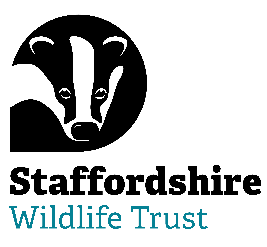 Staffordshire Wildlife Trust are seeking aAssistant Catering Supervisor sessional Location: Westport Visitor Centre, Westport Lake, Stoke on Trent, ST6 4RZZero Hours (Sessional) including weekends, bank and school holidaysRate of Pay: £11.47 per hourWe are currently looking for someone to deliver a high quality food and beverage offering for our busy café at our Wolseley Centre headquarters, whilst assisting the Catering and Commercial Manager to maximize the revenue capacity for our charity.About You.Ideally you will be of a friendly, professional personality with a ‘can do’ attitude. You want to work as part of the Catering Team and have a passion to provide good quality food and drinks. You will feel confident communicating with the wide range of people who visit us at The Wolseley Centre and spend time in the café. You will be able to demonstrate to us that you have experience working in a café or similar food and beverage retail and preparation environment and the flexibility that type of role requires.About the Role. The Assistant Catering Supervisor is a role that prepares all menu items and works during service to cook menu items to order where necessary.  You will also be required to cook quality savoury dishes and snacks, together with baking a range of cakes, tray bakes and scones.  You will help support the Catering Manager in maintaining a quality, safe and well-run kitchen plus help to oversee the operation in their absence, be part of a team to provide a high standard of food & beverage delivery including on the job training, completing and maintaining relevant training and safety records. About Us.“Staffordshire Wildlife Trust protects and enhances the wildlife and wild places of Staffordshire and promotes understanding, enjoyment and involvement in the natural world.”A registered charity established in 1969 we are one of 46 county Wildlife Trusts throughout the UK and are supported by over 18,500 members.The Trust owns or manages 43 nature reserves covering an area of over 1980 hectares. Our 130 staff are based in six locations around the county including our Headquarters at Wolseley Bridge, Stafford, with our work divided up into five departments: Resources, People Engagement, Conservation Delivery, Fundraising, Communication and Membership & Commercial. The Trust has a diverse workforce of including site wardens, wildlife surveyors, community and education officers, catering, retail and administration.In addition, we have the trading company which looks after the trading side of our business. This includes cafés at The Wolseley Centre and Westport Lake Visitor Centre, charity shops in Leek, Penkridge and Codsall and a retail shop in the Wolseley Centre.We are welcoming. One of the core values of Staffordshire Wildlife Trust is that we nurture a culture of equality, inclusivity and diversity.  We are welcoming to those underrepresented in our communities and we strive to listen learn and share from each other.Staffordshire Wildlife Trust are committed to keeping children and young people safe, you can see our policy here:  https://www.staffs-wildlife.org.uk/our-policies 
Safeguarding and protecting our visitors, customers, members, staff and volunteers is the responsibility of every trustee, employee, and volunteer at Staffordshire Wildlife Trust.For more information and to request an application pack contact Staffordshire Wildlife Trust on jobs@staffs-wildlife.org.uk or visit our website www.staffs-wildlife.org.uk/jobsClosing Date:	Monday 15th July 2024Interviews:	Monday 22nd July 2024